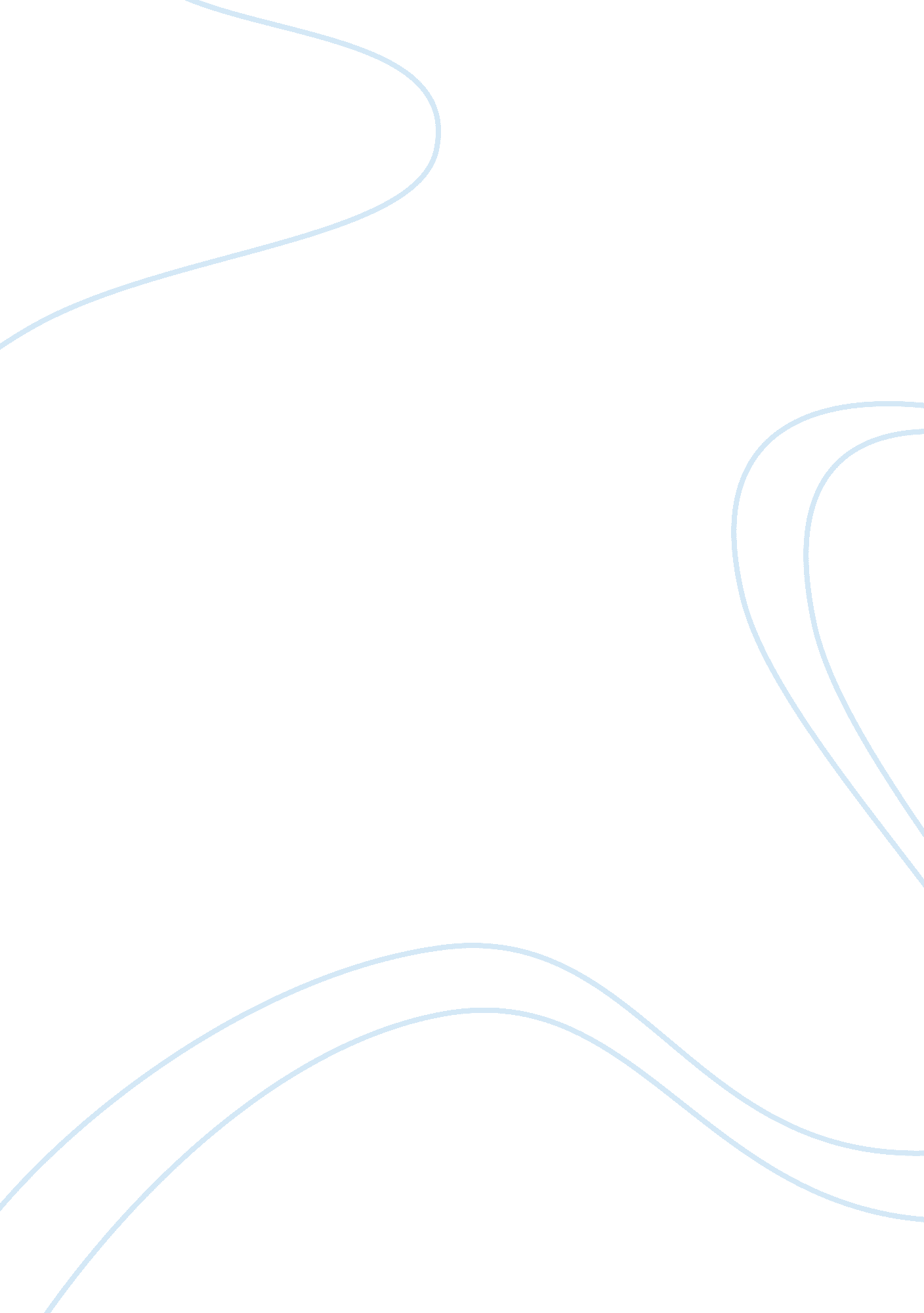 Ted bundy psychology analysis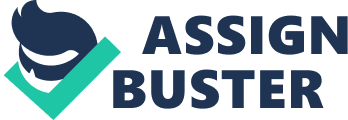 The causes of psychopathlingers a mystery. We don’t even have an acceptable answer to the question of whether psychopathy is a producer of Mother Nature or a characteristic of upbringing. These frightening Ted Bundy quotes deliberately sum up the main traits of a psychopath: A heartless, exploitive individual with dulled emotions, spontaneousinclinations and an incapability to feel guilt or remorse. One social factor in spinning a genetically disposed human being into a psychopath, then, may be a pessimistic one: They have not been given extraordinary training in following rules. Perhaps given their monotonous affect, one possibly will experiment with training programs that add to negative emotion processing synthetically and then teach them to associate these intensified negative emotions with ethically bad actions Ted Bundy once seek to churn out to be the Governor of State of Washington. Person who deliberated they know him considered that he possibly will do it., His secret life however as a serial killer knocked him off track. He described his lethal advocay his “ individuality.” Bundy was considered to be one of the nation’s majority infamous serial killers. Immediately before to his the death sentence in 1989, he admitted to homicide of as a minimum of thirty youthful women. Attractive and Educated, he made employ of each trick he possibly will think of to persuadeenforcement of law to keep him from electric chair of Florida’s. But None however worked. Subsequent to his initial arrest in 1975, Dr. Al Carlisle assessed Bundy, before any individual realized the sheer size of his career of criminal. Carlisle, A Utah State Prison psychologist, was solicited to do an evaluation for the court. “ I exhausted in relation to 20 hours on the psychosomatic assessment with Bundy,” he inform me for my book The Mind of a Murderer segment. He comes away with precious material. The well-known serial killer could be delightful and gracious even as hazing within. Bundy as taken courses of psychology, recognize what Carlisle’s queries predestined and hated being on getting end. Carlisle However had prepared his groundwork, accumulated notions from a extensive diversity of people who were familiar with Bundy. “ Bundy was depicted as smart, elevated accomplishment-oriented, had the good quality ruling essential for a career of political, and he was honest to a root.” The tests of psychological were “ spotless.” Carlisle perceived not anything in them that was characteristic of a killer, however he was provoked from further resources that Bundy possibly will be hazardous. Consequently, as an substitute of probation, he go to a middling-security unit. However it grow up apparent that Bundy was grounding to escape, he was put under highest Security. Carlisle protracted to meet up with him, assembling data about him individuatly, but also form ideas that would afterward inform a theory in relation to serial killers in common. Now Carlisle has ousted a part two- book, I’m Not Guilty : The Case of Ted Bundy . The initial division is an unreal version of what he deems Bundy might have said had, Carlisle questioned him preceding putting him to death. Bundy also presented further than a few interviews, in addition to a featured one to Robert Keppel, Detective. Carlisle’s standpoint However was that of a psychologist clinical, as a result he pierced deeper into the questions how and “ why.” The subsequent element of the book tenders a psychological chronological analysis. Carlisle deems that there are countless aspects that maneuvered Bundy’s progress. Even despite the fact that Bundy charged anobsessionto pornography, Carlisle images this as naive. Carlisle interest reclines in staging how Bundy traversed the line on or subsequent to sexual desire to necrophilia and killing. He erects a some theories that a numeral of Bundy professionals will refuse to accept, however he depends on an extensive sum of study. Carlisle is in addition is one of the miniature numeral of mental fitness professionals to have exhausted time with Bundy in assorted sorts of circumstances. He promotes that his potential to repeat killing and also act as a apparently normal individual (who seek out to turn into governor, for instance) enlarges in the course of the steady progress of three mainly significant processes: 1)Fantasy– the human being envisions state of affairs for self-comfort or entertainment 2)Dissociation– the human being keep away from aching emotions and memories 3)Compartmentalization– the human being downgrades different initiatives and images to precise mental structures and continues restraints amid them. Carlisle points that serial killers can render to be individual of public that emerges to be “ good” and in addition watch out of a darker side that concur to fantasiesmurderous free sovereignty. Since they have throbbing memories from dissatisfaction, abuse, frustration, disgrace, or being intimidated, they have twisted to dreams to cheer up themselves. They may even build up an alternating individualitythat senses to be further powerful or offers superior position. Bundy had featured fantasies of hero which later twisted into sexual possession. Like Carlisle places it, fantasies make available someplace to continue the exterior of improper cravings desires, and objectives. As customary life develops uninteresting, annoying or disheartening, the fantasy life can turn out to be more striking. In due course, the atrocious breadth may gain additional substance in course of mental rehearsal or prospect, and the fantasy unrestricted can build up into a voracious addiction. That’s how he presumes Bundy might have portrayed it. Killers similar to Bundy develop into skilled to turn sideways others from discovering their coverts: They work out varied sets of worth’s for various life frames. They are able to then continue an elevated level of meaning yet while they endeavor to locate victims and structure into position in perversity. An added psychological account that can be purposed to Ted Bundy is that of aggression in the media and its association to violence. There also has been a bigger numeral of studies, collectively quantitative and qualitative, that has been demeanor above the preceding some decades and has instituted that violence in the media is a striking factor in destructive actions for the entire age groups. Furthermore, a further study instigate that the further pornography is employed and the further violent the substance of the pornography the further expected that the guys were departing to be employed in sexual battering or pestering (Shope, 2004). It has in addition been initiated that criminal populations are additionally provoked by pornography than non-criminal populations (Shope, 2004). On the other hand, not all male that gaze at pornography is aggressive sexually; therefore there are added contributory characteristics that participates a function when a guy commends rape or sexual physical attack. Subsequent to Bundy was condemned and going away to be position to death that he strut up on the issue of his making use of pornography, and when in the end he did speak out he agreed to Dr. James Dobson to carry out an interview. “ Compartmentalization is a practice that everybody can structure into place in one degree or another,” Carlisle affirms that. “ It’s a diverse faceted emotional state on a series that can diverge from a vigorous level, for instance with an actor who dash in the course of a script so keenly that when portraying that function on stage or in a film he has a insightful aptitude of being that human being. Compartmentalization, at the additional end of the range, as made employed of by Ted Bundy and additional, is a awfully withering course that can effect in violence.” Gradually, fantasy links with actuality. “ In view of the fact that it’s extremely difficult – several would pronounce, just about not possible – to have good andevilco-subsist inside the same mind,” Carlisle affirmed, “ Bundy had to approach crosswise a means to diminish the divergence crammed between the two elements. His decisive factor for decisive right from erroneous slowly however definitely altered over time. What was erroneous for him as a kid possibly will have turn out to be good an adequate amount as an early on teen and then valuable when he was in his late teens.” Bundy time and again spoke in real interviews, in out of place way, whilst endeavoring to be expressive, and Carlisle précised for this trait. He position downs out the envisaged interview in a reliable manner, which constructs for striking reading. One wonders at times, how a great deal of this substances approaches from Bundy’s distinct admissions, however the overall intent emerges to be not as much of in relative to painting a ideal portrait than to make use of considerable facets of Bundy’s development to inform. References Rule, A. (1980). The stranger beside me. New York: W. W. Norton. Shope, J. H. (2004). When words are not enough: The search for the effect of pornography on abused women. Violence Against Women, 10, 56-72 